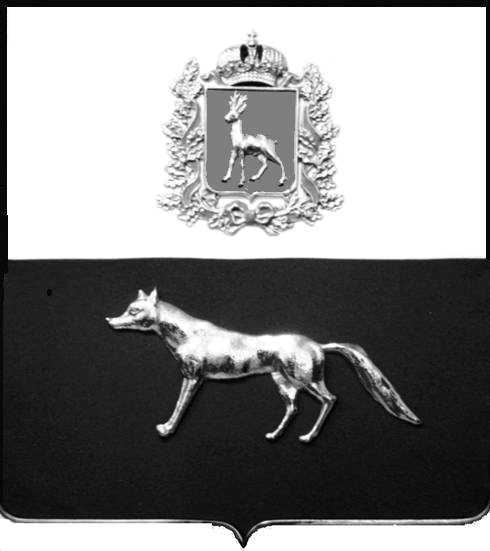 О внесении изменений в постановление администрации городского поселения Суходол муниципального района Сергиевский от 25.10.2022 № 140 «Об утверждении дизайн-проекта по благоустройству общественной территории в рамках реализации муниципальной программы городского поселения Суходол муниципального района Сергиевский «Формирование комфортной городской среды на 2023-2024 годы» в 2023 году.	ПРОЕКТВ соответствии с постановлением Правительства Российской  Федерации от 10.02.2017 №169 «Об утверждении правил предоставления и распределения субсидий из федерального бюджета бюджетам субъектов Российской Федерации на поддержку программ программ субъектов Российской Федерации и муниципальных программ формирования современной городской среды», администрация городскоо поселения Суходол муниципального района Сергиевский,ПОСТАНОВЛЯЕТ:        1.Внести в постановление администрации городского поселения Суходол муниципального района Сергиевский от 25.10.2022 № 140 «Об утверждении дизайн - проекта по благоустройству общественной территорий в рамках реализации муниципальной программы городского поселения Суходол муниципального района Сергиевский «Формирование комфортной городской среды на 2023 – 2024 годы» в 2023 год. (далее–Постановление администрации) следующие изменения:приложение №1 к Постановлению администрации изложить в редакции согласно приложения № 1 к настоящему постановлению.        2.Опубликовать настоящее Постановление в газете «Сергиевский вестник» и разместить на официальном сайте администрации муниципального района Сергиевский в сети Интернет.3.Настоящее постановление вступает в силу со дня его официального опубликования.        4.Контроль за выполнением настоящего Постановления оставляю за собой.Глава городского поселения Суходол муниципального района Сергиевский		                            И.О.Беседин    (884655)23194   